Муниципальное дошкольное образовательное бюджетное учреждение«Детский сад комбинированного вида № 2»г. ВсеволожскаЭкскурсия в «Музей кошки» старшей группы  № 5 «Затейники»Педагоги: Иванова Е.С.                         Платонова Н.И.2019г.Цель: Формирование интереса у дошкольников к посещению музея.Задачи:- сформировать представление о музее; - расширить и углубить знания воспитанников; - Вызвать у детей интерес к кошкам, желание больше узнать о жизни и повадках кошек.- Совершенствовать знания детей о безопасном поведении с животными.
- Воспитывать у детей бережное отношение к животным.  1 этап:Подготовительная работаОпределение уровня знаний детей о кошке (по наблюдениям)Наблюдение за кошкой в природе.Беседа о правильном поведении в музеи.Словарная работа (экскурсовод, экскурсия, экспонат…)2 этап:Организация экскурсии. (14.12.2019г.)3 этап: Фотоматериалы.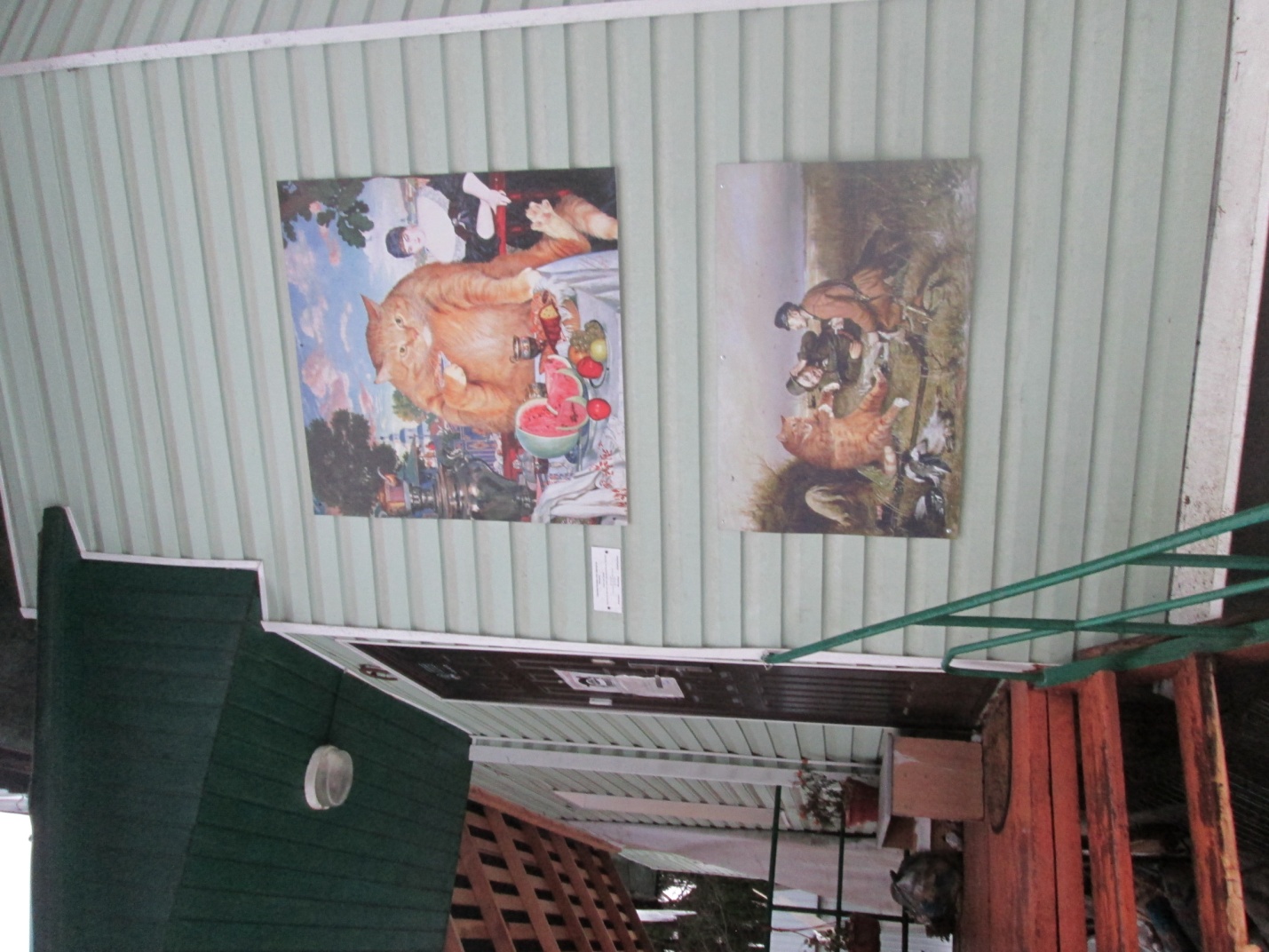 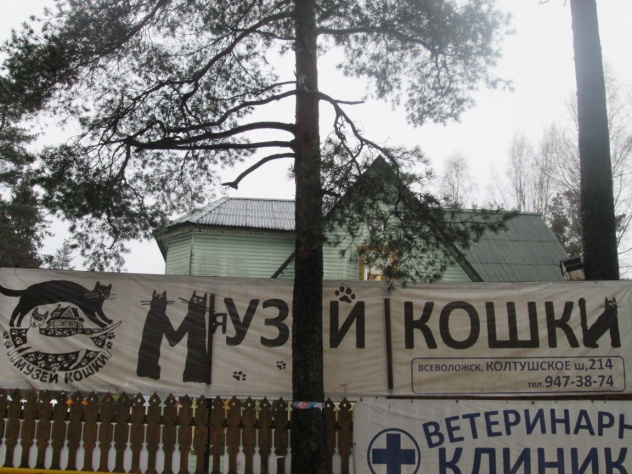 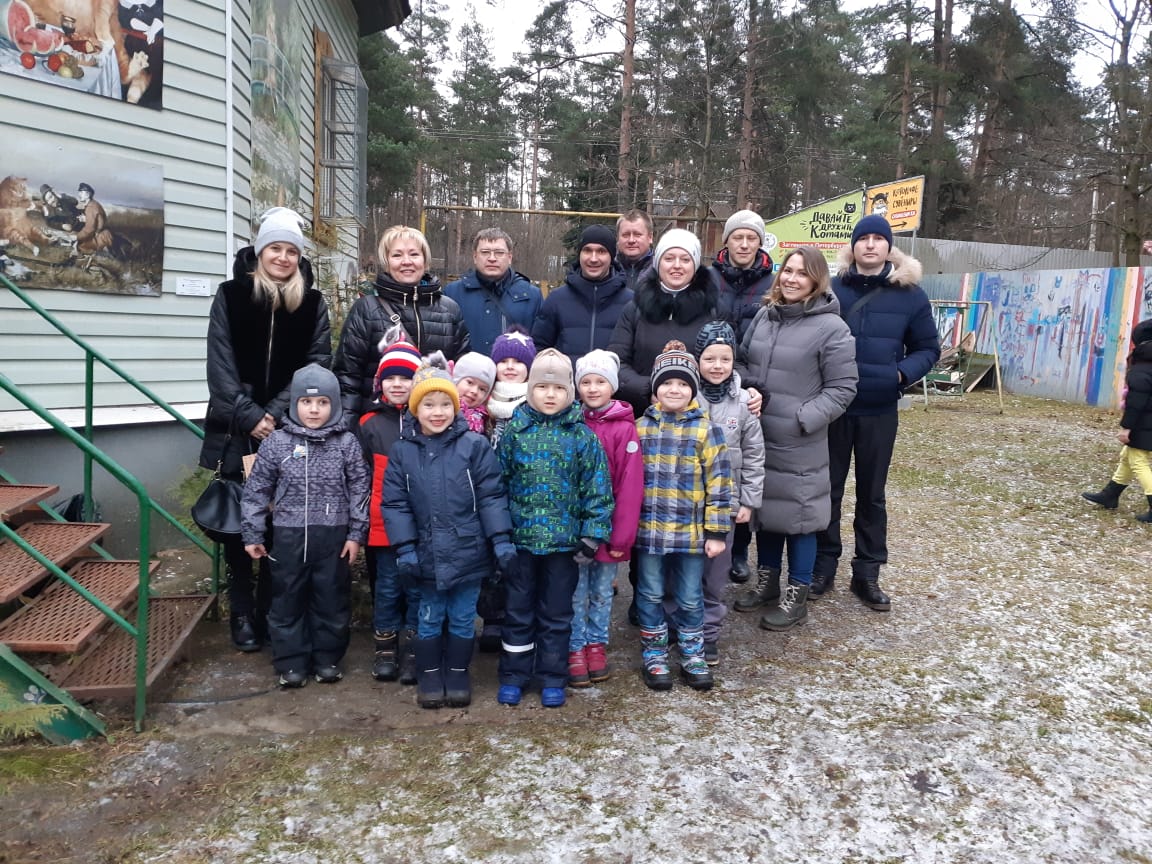 